NÁRODNÁ RADA SLOVENSKEJ REPUBLIKYVI. volebné obdobieČíslo: CRD-1653/2015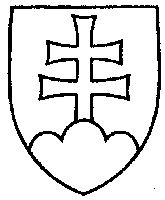 2137UZNESENIENÁRODNEJ RADY SLOVENSKEJ REPUBLIKYz 24. novembra 2015k návrhu skupiny poslancov Národnej rady Slovenskej republiky na vydanie zákona, ktorým sa mení a dopĺňa zákon č. 180/2014 Z. z. o podmienkach výkonu volebného práva a o zmene a doplnení niektorých zákonov v znení nálezu Ústavného súdu Slovenskej republiky
č. 239/2014 Z. z. (tlač 1773)	Národná rada Slovenskej republiky	po prerokovaní uvedeného návrhu zákona v druhom a treťom čítaní	s c h v a ľ u j enávrh skupiny poslancov Národnej rady Slovenskej republiky na vydanie zákona, ktorým sa mení a dopĺňa zákon č. 180/2014 Z. z. o podmienkach výkonu volebného práva a o zmene a doplnení niektorých zákonov v znení nálezu Ústavného súdu Slovenskej republiky č. 239/2014 Z. z., v znení schválených pozmeňujúcich a doplňujúcich návrhov.      Peter  P e l l e g r i n i   v. r.        predseda       Národnej rady Slovenskej republikyOverovatelia:Rastislav  Č e p á k   v. r.Pavol  Z a j a c   v. r.